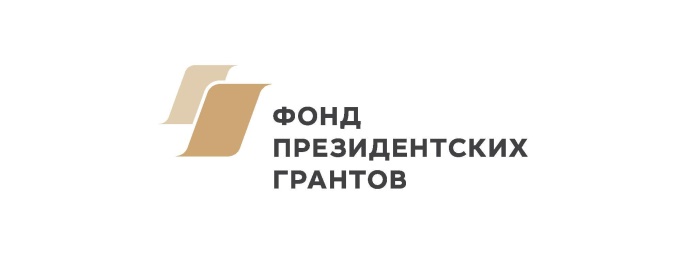 Документальная пьеса «Мост поколений»Действующие лица и исполнители: Чиркова – Екатерина ПороховаЛимонова – Полина ЗоринаШутова – Дарья ЗайцеваТратканова – Дарья БрагинаПогребовская – Лада Кононова Коршунова – Анна Келарева Каткова -  Ксения ЗахароваЗвучит жизнеутверждающая песня довоенных лет. На сцену выходят девушки в платьях довоенных лет, смеются, кружатся, общаются, запускают самолетики в небо. Каждая из девушек делится своими мечтами и планами. Обращение в зрительный зал. Когда идут слова героини, на экране – фото участницы ВОВ, ее имя и фамилия.  Чиркова: Вот он – 41 год. Совсем недавно исполнилась моя самая заветная мечта – я окончила медицинский институт и стала врачом. Погребовская: А я только что поступила в Глазовскую торгово-кооперативную школу. Свою жизнь решила посвятить профессии продавца. Шутова: Ну а я…Я всегда мечтала быть артисткой, я хотела петь! Петь на большой сцене! В родной деревне все говорили, что у меня красивый голос. Но вместо артистки я стала медсестрой. А любовь к пению у меня осталась на всю жизнь. Тратканова: Мое детство прошло  в деревне, у нас была обычная крестьянская семья. После школы я переехала в Уву, устроилась на работу в госбанк, ученицей бухгалтера.  Коршунова:  Мне всего 15 лет, и я уже учусь в Ижевском ремесленном училище. Каткова: Я была единственной девочкой в  большой и дружной семье, всеобщей любимицей. Молодая, счастливая…Лимонова: 22 июня 1941 года. Представляете! Выпускной вечер! Наш класс стал первым выпуском Селтинской средней школы. Десять лет учебы пролетели незаметно. Мы верили - нас ждет большое будущее. Мы были дружные, веселые, легкие на подъем. А еще мы участвовали в художественной самодеятельности и ставили спектакли…Окончив школу с отличием, я мечтала о карьере врача. Экран поднимается. Тихонько начинают звучать позывные радио советского времени.  Девушки настораживаются, идут вперед, прислушиваются к звукам радио. Идет объявление войны.Лимонова:  На рассвете, придя с выпускного вечера, я узнала, что началась война. Война? Уже отправлены документы в медицинский институт. Впереди светлое будущее...Чиркова:  В это время я была на курсах в Казани…Как война? Да нет… Впереди же столько всего… Погребовская:  Даже не успев начать учиться, я возвращаюсь обратно в Селты.Тратканова: А нам и думать то было некогда – страшно, не страшно. Шутова: Пели песни. Каткова: Много пели…Девушки начинают  петь  песню «Смело мы в бой пойдем» Девушки: «Смело мы в бой пойдем, за власть Советов, и как один умрем в борьбе за это, и как один умрем в борьбе за это!»Лимонова: Взрослые плакали, а мы – нет! Каткова: Мы верили, что не пройдет и месяца, как дадим по мозгам фашистам!Коршунова: Это потом мы все понимать стали, когда в дома первые похоронки пришли…Слышатся взрывы, девушки постепенно поворачиваются по ходу звуков, встают спиной к зрителю. Звук солдатских шагов в армию. Часть девушек уходят за кулисы, выносят ящики военных лет. По очереди начинаются монологи девушек. Во время монологов девушек идут перестроения. Коршунова: Мир сразу перевернулся. Когда началась война, меня вместе с двумя подругами вызвали в военкомат. Направили в Ленинградское  артиллерийское техническое училище на курсы по изучение машин. (уходит)Тратканова: В первые же дни войны мне пришла повестка. Раздумывать было некогда, за день, вместе с подружками, прошли медкомиссию, и нас, как военнообязанных отправили  на Ленинградский  фронт.(уходит)Погребовская: На фронт друг за другом ушли все мои три брата, один из них погиб в самом начале войны. И поэтому, как только мне предложили в военкомате идти в армию, я, недолго думая, отправилась на фронт.(уходит)Чиркова: Наши курсы распустили, я вернулась домой,  но в тот же день меня вызвали в военкомат и мобилизовали в армию. Дома я пробыла всего 6 часов. Мама, меня провожала моя мама…Она бежала за поездом, бежала, падала…До сих пор в ушах стоит ее крик: «Дочка, доченька моя, зря ты пошла на врача!» (резко уходит вдаль, еле сдерживая слезы) Шутова: На фронт меня призвали в конце 42 года. Вместе с другими девушками, в товарной теплушке, я приехала в Москву поздно вечером. Это был декабрь. Но шел дождь, и шубку мою и меня через несколько минут было трудно узнать. На сердце тревожно. Мучил вопрос: Куда пошлют? Кем буду? Стояла неподвижно, а холода, казалось, не чувствовала. А в голове песня…. Начинает петь песню «Вставай, страна огромная» .Вставай, страна огромная,
Вставай на смертный бой
Остальные девушки присоединяются к Шутовой, поддерживают песню.Все девушки: С фашистской силой темною,
С проклятою ордой!Затем песня звучит громко в оригинале. Лимонова: Ребятам-одноклассникам в этот же день принесли повестки на фронт.   Раздумывать о своей несостоявшейся мечте было некогда, главная задача – защитить Родину! Вслед за нашими мальчишками я ушла добровольцем на фронт. Каткова: Было большое желание идти на фронт! Страшно? Конечно, страшно. Но я твердо решила, что иду на фронт. Мы там были очень нужны! Я тогда только одним жила: на фронт, на фронт, на фронт… Звучит музыка «Прощание Славянки». Девочки машут руками в зрительный зал. Вразнобой прощаются под звуки музыки. Затем начинают медленно уходить под песню «Ах, война, что ж ты сделала, подлая». Уходя, машут на прощание рукой, бросаются друг другу навстречу, обнимаются.  Затем по очереди выходят уже в военной форме. Звук уходящего поезда. Тратканова: Быстро обучив солдатским наукам,  определили меня писарем в пушечно – артиллерийский полк. Бывало, на улице спали, постелем плащ-палатки, а зимой - ветки деревьев, и спим, куда деваться. (звук разрывающегося снаряда, к ней подбегают девочки, прячутся) А бомбёжки когда были, страшно было...страшно то как было... Они почему-то по лесам мало бомбили. А солдаты что ли дураки, они, конечно, в лес убегали; чувствуют уже звук самолётов, не нашенских, в лесах сохранялись. Но самое страшное, это когда  не удавалось сдерживать натиск врага и приходилось отступать.Коршунова: В Ленинграде мне предложили выучиться на шофёра. Ну что ж, на шофера, так на шофера, где наша не пропадала.  Я согласилась, и вот, после года учебы,  пошёл мой водительский стаж. Оставили меня служить в Ленинграде - в батарее боевого обеспечения. Ленинград-Финляндия – Ленинград. Ленинград-Финляндия – Ленинград. (звуки боевой машины) Я навсегда запомню этот страшный маршрут. Погребовская:  Попала я на Волховский фронт писарем. Тяжело было мне. Нет, не служить, а  выписывать похоронки и ежедневно составлять длинные списки погибших.  «Погиб смертью храбрых в боях за Советскую Родину». (звук скрипа калитки)А среди погибших и знакомые были. Наши – Селтинские. Я постоянно хотела попасть на передовую, принимать непосредственное участие в боях. И вскоре мое желание было исполнено, меня отправили рядовой в одно из соединений.(уходят)Чиркова: Полевые госпиталя развертывались в крестьянских хатах, часто - без света, тепла, воды, в постоянной опасности: бомбежки, обстрелы с воздуха. В лесу землянки рыли. Наш госпиталь был рассчитан на 200 коек, а когда шло наступление и были большие потери, к нам поступало до 1000 человек в день. Круглые сутки стояли у операционного стола, спали тут же, засыпая на несколько минут. Со всех сторон доносились стоны, плач, просьбы о помощи. (шепчет) Миленькие, потерпите…Шутова: Послали меня в войска аэростатных заграждений. Выдали обмундирование: ватные брюки, гимнастерки, фуфайки. До сих пор не могу вспоминать без смеха нашу первую выправку. Равняйсь! Отставить! Равняйсь! (Выбегают девушки, кроме Лимоновой, выполняют команды)  Отставить! Лимонова: (выходит) И вот я уже курсант Рязанского пехотного училища. Мы - 18-летние девчонки в мужской военной форме, которая была порой на несколько размеров больше, учились стать настоящими воинами. Марш-броски, в нагрузку с пулеметом, выработка командного голоса и ни минутки свободного времени. Уходили куда-нибудь подальше от казармы, пристраивались на пеньке, и…командовали! Равняйсь! Смирно! (девушки встают на ящики, командуют)Каткова: После учёбы в Чебоксарах направили меня на Волховский фронт в батальон связи телефонистом. Но мы тогда до конца не понимали, что полк связи – это тоже воевать. Приехал к нам командир дивизии, все построились! И тут боец Соколова выходит из строя. Коршунова: Товарищ генерал. Разрешите обратиться!Каткова: Ну, обращайтесь, обращайтесь! Коршунова: Боец Соколова просит освободить ее от службы в связи и направить туда, где стреляют! Лимонова: Вы понимаете, мы были все так настроеныТратканова: Нам надо было быть только на переднем плане.Каткова: Девчоночки мои, вы не понимаете свой роли на фронте. Вы – наши глаза и уши. А армия без связи, как человек без крови. Переход. Звук солдатских сапог. Девочки уходят. Остаются Лимонова и ПогребовскаяПогребовская: Однажды нашей стрелковой дивизии пришлось вести наступление на важный стратегический пункт. Потери дивизии были особенно большими. Но дух наступления солдат был настолько велик, что раненые отказывались покидать поле боя. «Товарищ начальник штаба, - обратилась я к своему командиру, - сейчас артиллерия несет большие потери. Людей там не хватает. Разрешите мне идти туда!» Начальник штаба подумал: «Куда тебе, девчонке, лезть в самое пекло войны?». Но видя мою решимость, сказал: «Хорошо, идите». (уходит)Лимонова: Во время налетов на Москву мы с девочками на себе затаскивали зенитные пушки на чердаки и лестничные площадки домов. Поднимали стратостаты в воздух и стропами обдирали ладони до костей. Но мы не замечали этого, наша молодость и боевой дух был сильнее. И вот я уже получила звание лейтенанта и была направлена под Витебск в составе Польской дивизии. (уходит)Чиркова: (выходит) Этот молодой мальчишка  поступил к нам в госпиталь с ранением в область сердца. Требовалась срочная операция, которую пришлось делать мне. Он был очень слаб и напуган, но почему-то в меня поверил, как в бога. Медсестрички даже сердились, что все процедуры он просил делать только меня. Мне было жаль его: мальчишка совсем, поэтому часть офицерского пайка отдавала ему, чтобы порадовать хоть чем-то. Если честно, я не была уверена, что он выживет, но в него вселяла уверенность и оптимизм. А потом «мой», как шутили подруги, уже значительно окреп, и его увезли в тыл.  Мы обменялись адресами и поначалу переписывались, но потом потерялисьЗвучит музыка привала. К Чирковой выходят девушки. Располагаются на привале. Каткова: Постепенно к армейской жизни привыкли настолько, что казалось, что мы с девчатами такой жизнью живем уже много-много лет, но …тоска по дому не проходила. Шутова: В свободные часы отдыха говорили о доме, о любимых, писали письма, пели песни и мечтали, какая чудесная жизнь нас ждет после войны. Шутова начинает петь песню «Помню дни походного привала» Текст песни: Помню дым походного привала,Сон бойцов у яркого костра.Руку мне тогда забинтовалаСлавная военная сестра.Теплотой и лаской окружила,Подняла ресницы ярких глаз,Мне о доме что-то говорила,Чтобы боль немного улеглась.Тратканова: Однажды рядом со мной оказался лейтенант Левада. Война, она не выдавала разрешения любить. Но мы полюбили друг друга, несмотря ни на что. Однажды Миша принес мне букетик…Брусничный букетик. Ягода спелой была, а чувства парня украинского - искренние, ко мне – девушке  из неведомого удмуртского края. Коршунова: А мне война подарила моего любимого Сашу. Мы были так молоды, совсем юны и наивны. Я ни разу не усомнилась в том, что это настоящая любовь. Тогда любовь не делилась на дни, потому что был только сегодняшний день, ведь никогда не знаешь, когда умрёшь. На войне время идёт намного быстрее. Чиркова: Отправили меня инспектировать прифронтовые госпиталя. И вот в одном из них  показывают палаты. «А здесь - палата безнадёжных» – говорят. Иду… И вдруг… слабая рука потянулась к моей руке: «Галинушка, ты меня не узнаешь?» – буквально прошелестел голос. Я наклонилась ближе: «Васенька, братик!». Понимаете? Это был мой родной брат. Не помню – как, какими силами, но я выходила его, моего родненького. После выздоровления боец Чирков ещё долго воевал, даже Орден Славы заслужил.Каткова: Наш батальон связи никогда не пересекался  с фашистами. Но вот как-то раз мимо нас  вели группу пленных немцев,(вскакивает, девушки за ней, из-за кулис выбегают к ним остальные девушки) … так мы их руками чуть не растерзали. Всю молодость испоганили, изверги! Девочки встают рядом, взявшись за руки. Каждый пытается вырваться вперед. Каткова: Мы не боялись ничего тогда... Нет, боялись. И никому никогда не поверю, что на войне не страшно. Шутова: А для храбрости мы пели. Много пели. Девушки начинают петь песню «Катюша». Под песню уходят. На сцене, в луче света остается Погребовская. Погребовская: Синявские болота. Только кустарник прикрывает нас от врага. Над кустарником торчат в изломах голые стволы деревьев, как печные трубы над пожарищем. Тихо. Люди как будто устали от беспрерывных боев и решили передохнуть. Вдруг зазвенел телефон . Все вокруг как-то разом вздрогнули, даже лошади. Я схватила трубку. Дан приказ о выводе батареи на прямую наводку для уничтожения огневых точек противника. Команда – и вот понеслись сквозь кустарник лошади, вот ездовые быстро развернули свои орудия. Кругом визжат пули, рвутся снаряды. На одной из упряжек, как-то неестественно привстал на зарядном ящике ездовой и рухнул вниз. Лошади  влетели в кустарник, волоча за собой смертельно раненого ездового. Но вздыбились и замерли на месте, остановленные моей, привыкшей к лошадям и к крестьянской работе, рукой. А как-то раз, взбешенный враг, обрушил на нас шквал огня из дальнобойных орудий. Земля загудела, закачалась от мощных взрывов. Меня контузило. Очнулась  я только в госпитале. Долго ничего не слышала. Воевать уже не могла. Отправили меня на тыловые работы. Уходит, затем по очереди, друг за другом выходят девушки. Чиркова: Войска продвигались быстро, уже вошли в Смоленскую область. Пришел приказ: госпиталь должен продвигаться за армией, вперед. Начальник приказал мне остаться здесь, в лесу с тяжелоранеными. В помощь дали двух сестер. Перевязки, переливания крови, лечили, чем могли, кормили, чем могли. Спать не приходилось. Дни стали короче, ночи – длиннее, пошли дожди. Ночью света нет, лес шумит, не знаешь: где – наши, где – немцы. Страшно? Да, страшно! (уходит)Каткова: Находясь за блокадным кольцом Ленинграда, мы рисковали попасть в окружение. Холодная землянка, дробный звук азбуки Морзе в висках, ночные дежурства, эти надоевшие кирзовые сапоги. (мечтательно) А мне бы туфельки на каблучке, я же девочка…Эти гиблые места с сырым климатом, в которых клочок сухой почвы днем с огнем не сыщешь. Изматывали холод и постоянная болотная грязь. Она въедалась настолько, что   трескалась кожа пальцев. Но снисхождения к нам никакого не было. Да мы и не жаловались. (уходит)Лимонова: Дальнейшая моя служба была связана с работой в Селтинском военкомате, я готовила призывников, набирала  и сопровождала отряды бойцов на Дальний Восток в расположение воинских частей. Один, два, три, четыре, пять… двести девяносто девять… 300 человек…Это были наши ребята, селтинские. И было большим счастьем, если из них хотя бы пять человек вернулись домой. Вы понимаете? Это было счастьем! (уходит) Тратканова: Однажды бегу я по лесу, с секретными документами в руках. Бегу, тороплюсь доставить их в часть. А тут.. немецкий патруль навстречу. Я даже испугаться не успела, побежала между деревьями так, что ветер в ушах свистел. Девчонка то я маленькая была, шустрая, это меня и спасло. Сумела убежать от проклятых фашистов. (уходит) Коршунова: У нас шли учения. Была весна. И я нарвала фиалок. Маленький такой букетик. Нарвала и привязала его к штыку. Так и иду. Возвратились в лагерь. Командир построил всех и вызывает меня. Я выхожу... И забыла, что у меня фиалки на винтовке. А он меня начал ругать: "Солдат должен быть солдат, а не сборщик цветов". Ему было непонятно, как это в такой обстановке можно о цветах думать. Мужчине было непонятно... Но я фиалки не выбросила. Я их тихонько сняла и в карман засунула. (уходит) Шутова: Хоть и привыкли мы с девочками к армейской жизни, но все равно не хватало сноровки, поэтому не раз стальным тросом срывали кожу с ладоней рук, а ночами шмыгали носами – плакали, но потом, к концу войны, все же привыкли, окрепли, появилась выправка, даже стали выглядеть привлекательными в военной форме. Звучит Голос Левитана – о Победе.  На сцену постепенно выходят девушки, слушают новость. Лимонова: И вот – Победа! Какое же это красивое слово: Победа! Победа! Коршунова: Вокруг музыка, другие звуки. Мы как проснулись. Шутова: Нам всем казалось, что после войны, после такого моря слез будет прекрасная жизнь. Красивая. Чиркова: После Победы, после этого  дня нам всем казалось, что мы все будем любить друг друга, все станут братьями и сестрами Лимонова: Как мы ждали этот день Каткова: Мы все мечтали – дожить бы, после войны, какие счастливые будут люди Погребовская: Люди, которые пережили столько, они будут друг друга жалеть, любить, это будут другие люди Тратканова: Мы в этом не сомневались, ну ни капельки Экран опускается. Звучит радостная музыка послевоенных лет. Девушки расходятся по разным уголкам сцены, затем бегут к друг другу, встречаются, обнимаются. Машут в зал приветственно.  Вперед выходит Лимонова. Остальные рассаживаются по сцене. Лимонова: Победа! Жизнь, да вот же она - продолжается, можно приступать к воплощению планов, прерванных войной. Только я уже не мыслила жизни без военного дела. Вот так, волею судьбы я стала учителем начальной военной подготовки. (встает рядом с экраном) Видеоролик о Лимоновой Текст для видеоролика: Вероника Никифоровна Лимонова  родилась в деревне Морозы Уть-Сюмсинского сельского совета Селтинского района. В самом начале войны, окончив школу с отличием, Вероника мечтала о карьере врача. Но война грубо вторглась в жизнь десятиклассников, заставив их повзрослеть раньше времени. В ноябре 1941 года в качестве добровольца она уходит на фронт. Вместе с группой девушек была направлена в зенитную часть, под Москву. Вскоре её назначают командиром пулемётного взвода, помощником начальника штаба батальона. В 1944 году она прибывает в расположение Селтинского райвоенкомата и назначается инструктором. В августе 1945 года в звании младшего лейтенанта уволена в запас. В течение последующих 30 лет Вероника Никифоровна работала военруком, учителем начальной военной подготовки, инспектором РОНО и библиотекарем в Селтинской школе. Ее педагогическая деятельность была успешной. Ученики, познавшие беды военного времени, могли часами слушать рассказы учителя о войне. Вероника Никифоровна, со своим мужем Лимоновым Василием Яковлевичем воспитала восьмерых детей.  Награждена многочисленными медалями, в том числе медалью «За Победу над Германией».Зорина Полина: (подходит к авансцене) А девчат вела тропа войны,
 Не беря их возраст во вниманье.
 Ну, а им хотелось тишины,
 Соловьиных трелей на свиданье
Вчерашним выпускникам вместо вступительных экзаменов в вузы пришлось сдавать другой экзамен, экзамен на взросление. И сегодня мы должны говорить о них, писать, ставить спектакли, склонять перед ними голову. (садится) Коршунова: (выходит вперед)  Со своим Сашей мы дошли до конца войны и поженились перед самой Победой - 30 апреля 1945 года. (встает рядом с экраном) Видеоролик о КоршуновойТекст для видеоролика: В самом начале войны, юной девушкой - Марию Михайловну Коршунову отправили учиться на токаря в техническое училище, но затем предложили выучиться на шофёра, так как водителей в военное время не хватало. С  ноября 1943 года пошёл ее водительский стаж. И вот уже Мария, совсем еще девочка  - военный шофер на Ленинградском фронте. Работает в батарее боевого обеспечения по маршруту Ленинград-Финляндия – Ленинград. Занимается перевозкой грузов через Ладожское озеро. С будущим мужем - фронтовиком Александром Яковлевичем познакомилась в Краснознаменном Ленинградском артиллерийском училище, где служила  вольнонаемным водителем. После войны Мария Михайловна со своим супругом не остались в Ленинграде, а приехали в родную Удмуртию, и затем обосновались в Селтах. Здесь, в красивом и живописном селе,  они воспитали трех замечательных сыновей – Анатолия, Александра и Николая. Мария Михайловна  награждена многочисленными медалями. Келарева Анна: (подходит к авансцене) Выходных, отгулов, отпусков
 Сколько лет в войну не получали.
 Ведь не зря морщинки у висков –
 Дань сполна изведанной печали.
Вот уже 77 лет растут в Санкт-Петербурге деревца, посаженные Марией Михайловной и Александром Яковлевичем Коршуновыми  в Парке Победы. (садится)Каткова: (выходит вперед)  Война не сломала меня, не искалечила душу. Да, она подорвала здоровье,  но  закалила характер, научила любить жизнь. О, как я любила жизнь! (встает рядом с экраном) Видеоролик о КатковойТекст для видеоролика: Каткова Юлия Ильинична родилась в селе Уть-Сюмси Селтинского района. Из детских воспоминаний она запомнила тесную избу и то, что была единственной девочкой – всеобщей любимицей в большой семье. В июле 1942 года  в числе 12 девушек-добровольцев ушла на фронт. После учёбы  на телефонистку-телеграфистку Юлия направляется на Волховский фронт в 53 отдельный батальон связи. Часть, где она служила, обеспечивала армию бесперебойной связью. После войны Юлия Ильинична 25 лет проработала главным бухгалтером коммунального хозяйства.  Несмотря на требовательность, строгость к себе и другим, умела она быть душой компании, вселить уверенность, развеселить. Никто и предположить не мог, что эта  милая, домашняя женщина  хлебнула полную чашу испытаний военного лихолетья в гиблых Сенинских болотах, на подступах к Ленинграду. Не любила Юлия Ильинична вспоминать о войне. Тема эта для нее болезненная. Там, на фронте, подорвала она здоровье. Троих детей родила, но двоих потеряла. И та, и другая потеря незаживающей раной легли на сердце.  С детства окруженная любовью и лаской, Юлия Ильинична не лишена была этого и в зрелом возрасте. Гаврил Петрович, ее Ганя - заботливый и внимательный муж,  всю жизнь берег и лелеял ее.  Юлия Ильинична награждена медалями «За оборону Ленинграда» и «За победу над Германией».Захарова Ксения: (выходит к авансцене) Сколько же душевной красоты, силы и мудрости в этих глазах. Удивительно скромная, Юлия Ильинична, никогда не стремилась быть на виду, стыдливо прятала свои почетные грамоты, а когда, в День Победы надевала ордена, всегда неловко себя чувствовала. Считала, что подвигов не совершала, воевала, как все. (садится)Погребовская: (выходит вперед) Не вытерпела я в тылу и попросилась на передовую. С войсками дошла до Штеттина, что в 80 километрах от Берлина. Но война для меня здесь еще не окончилась. В составе истребительной противотанковой бригады принимала участие в войне с Японией (встает рядом с экраном) Видеоролик о ПогребовскойТекст для видеоролика: Погребовская Екатерина Степановна родилась в Селтинском районе - деревне Воякыр Копкинского сельсовета. В1942 году была призвана в армию, попала на Волховский фронт. Служила писарем, связистом, артиллеристом. В 1943 г после контузии ее отправили на тыловые работы. Но не вытерпела она и попросилась на передовую. И вот позади остались сильные бои за города Чудово, Дно, Новгород, Остров. 44-ой стрелковой дивизии присвоили звание Чудовской, а за взятие Риги – Краснознаменной. В составе второго Белорусского фронта Екатерина дошла до Германии.  В 1945 г была направлена в Забайкальский военный округ в составе 17 Армии в Монголию и дошла до Северной Кореи. 7 ноября 1945 года Екатерина Степановна вернулась домой. Четыре года отдала она защите счастья нашего народа, и это не осталось незамеченным. Екатерина Степановна награждена медалями «За боевые заслуги», «За Победу над Германией», Знаками мужества, доблести и геройства. И вот вновь любимая работа продавцом. Все умение и старание вкладывает она в торговлю. Как имеющую большой опыт работы, и добросовестное отношение к делу, руководство Селтинского Райпо назначает Погребовскую старшим продавцом гастронома «Юбилейный». В 1967 году она награждена знаком «Отличник Советской торговли».   Екатерина Степановна была не только хорошей труженицей, но и доброй, внимательной матерью. Она всегда находила время для воспитания двух своих сыновей и вырастила их достойными людьми.Кононова Лада: (выходит на авансцену) В мирное время эта удивительная женщина нашла свое призвание и место - за прилавком. Многие жители Селтинского района знали продавца – Екатерину Степановну Погребовскую – спокойную, вежливую женщину, внимательную к покупателям. А в суровое военное время она показала себя мужественным и стойким солдатом. Тратканова: (выходит вперед) Победу я встретила уже дома. Так случилось, что война подарила мне сына Славу, рожденного по большой любви с фронтовым мужем. А здесь, на родине я встретила свою судьбу – Костю, одноклассника – фронтовика (встает рядом с экраном) Видеоролик о ТраткановойВ 2018 году ушла из жизни старейшая жительница красивого русского села Валамаз Селтинского района, участница снятия блокады с осаждённого Ленинграда –Текст для видеоролика: Тратканова Таисия Николаевна.  Свой боевой путь юная Таисия Николаевна прошла в Ленинградской области на Волховском фронте. Ефрейтор Муравьёва выписывала подразделениям продукты, обмундирование и освобождала Ленинград. Словно белая голубка, она передавала важные документы из части в часть. Этот снимок — давно семейная реликвия. На фото — четыре родных брата и сестра — ещё вместе. Пройдёт немного времени — на фронт уйдут все пять Муравьёвых, вернутся домой только двое. После войны Таисия Николаевна работала банковским бухгалтером. Вместе с мужем воспитали пятерых детей. 11 внуков, 22 правнука и 5 праправнуков стали настоящей гордостью Таисии Николаевны. Дочери и по сей день, бережно хранят  удостоверение за участие в героической обороне Ленинграда, Орден Отечественной войны II степени, медаль Георгия Жукова и многие другие.
Брагина Дарья: (выходит на авансцену) Были в жизни Таисии Николаевны мгновения, за которые не жаль отдать ни дней, ни лет, которые навсегда остались не только в ее памяти, но и в памяти потомков. Когда разглядываешь ее фото, то по добрым глазам участницы войны и блокадницы Ленинграда  видно, что она такая же искренняя и чистая, как тогда, в годы войны.Чиркова: (выходит вперед) После окончания войны с Германией наш госпиталь отправили на восток, в город Порт-Артур, где началась война против Японии. Домой я вернулась лишь в 1946 году. (встает рядом с экраном) Видеоролик о ЧирковойТекст для видеоролика: Чиркова Галина Матвеевна родилась в селе Халды Селтинского района. После окончания Ижевской фельдшерской школы, поступила в медицинский институт и через 5 лет стала врачом, приступив к работе в городе Можга. Эта простая женщина прошла по дорогам войны от Москвы до бывшей восточной Пруссии, была на Дальнем Востоке,  Китае, дошла до Порт-Артура. Воевала на передовой, вытаскивала раненых с поля боя под артобстрелом. Вот строки из характеристики начальника госпиталя: «Молодой врач Чиркова, будучи на первой линии, сумела организовать четкую работу отделения госпиталя, проводить обработку хирургических раненых, вплоть до сложных операций…». Только за одну неделю через руки Галины Матвеевны прошли 1250 человек. В 1943 году Галина Матвеевна стала начальником хирургического отделения полевого госпиталя 39-ой армии. Участвовала в войне с Японией. Демобилизована в звании капитана в 1946 году. После войны работала врачом-невропатологом в городе Можга. В течение многих лет  ей приходили письма с сердечной благодарностью от раненых, от тех, кому она спасла жизнь. Вместе с мужем Зориным Иваном Ивановичем воспитала дочку Ольгу, талантливую поэтессу.  Галина Матвеевна награждена Орденом «Красной Звезды», орденом «Отечественной войны 2 степени», медалями  «За победу над Германией», «За победу над Японией» и многими другими.  Ей  присвоено почетное звание заслуженного врача Удмуртской АССР. Порохова Катя: (выход на авансцену) Как назвать судьбу Галины Матвеевны? Обыкновенной? Наверное, сама она над этим вопросом никогда не задумывалась. Оказывать помощь раненым – это были фронтовые будни военного врача. Но эти будни равнялись подвигу. В 73 году Галине Матвеевне пришло  письмо из Москвы. Тот самый молоденький мальчик, которого она выходила на войне, сохранил ее можгинский адрес и нашёл через столько лет - он всю жизнь был благодарен ей за спасённую жизнь…
А когда была награждена
 Краснозвездным орденом Чиркова,
 «А за что?» – подумала она, –
 «Ратный труд для каждого рискован».
 И опять, как в омут с головой –
Под огонь, без сна, не доедая,
 Лишь мечтая выбраться живой
 В те края, где матушка родная.  Шутова: (выход вперед) Перед самой победой, в Москве, я встретилась со своими папой и братом – фронтовиками. Нашей радости не было предела. Вместе с подругами участвовала  в подготовке к Параду Победы, готовила шашки для салюта. И вот, наконец-то, я дома – в родном селе Узи! (встает рядом с экраном) Видеоролик о ШутовойТекст для видеоролика: Шутова  Александра Михайловна родилась в селе Узи Селтинского района.  В 1939 году она окончила 2-х годичную школу медсестёр, и до войны работала в детском доме. На фронт её призвали в декабре 1942 года  в войска ПВО аэростатных заграждений санинструктором. Александра честно выполняла свой воинский долг, защищая подступы к Москве с воздуха. Жили в землянках по 12 человек, целым боевым расчетом. Воды не было, для питья и приготовления пищи использовали снег. В августе 1945 в звании ефрейтора Александра Михайловна вернулась в родное село Узи. Работала сначала в школе, затем в сельском Совете. А последние 8 лет перед пенсией – в детском саду. Счастливая мама и бабушка, она вместе с мужем Шутовым Николаем Ивановичем воспитала пять дочерей. До последних лет жизни Александра Михайловна оставалась энергичной и жизнерадостной, как и в молодости, любила петь и помнила все песни военных лет. Дети и внуки помнят и чтят память о своей героической маме и бабушке. Александра Михайловна награждена многочисленными наградами. Зайцева Дарья: (выход на авансцену) Александра Михайловна не любила рассказывать о себе, так как считала, что она ничего особого в жизни не сделала, а просто честно выполняла свой гражданский долг…«Жизнь-то какая сейчас хорошая, жить только да молодеть! Пусть мои пять дочерей никогда не переживут того, что пришлось перенести мне и моим сверстницам – говорила она. Пусть над головами людей всегда будет чистое мирное небо!»  Все девушки встают и идут вперед, выстраиваются в ряд.Кононова Лада: «Ура-а-а! – из окопа под пули,
С гранатой на вражеский танк» –
Читаем мы, сидя на стуле…
А сами…смогли бы мы так?
Порохова Екатерина: «Отдать свои жизни смогли бы
За Родину, если б пришлось?» –
Нас взглядом из каменной глыбы
Боец прожигает насквозь…
Звучит метроном. Девушки поворачиваются, идут к экрану, где вспыхивает коллаж из фото женщин-ветеранов ВОВ – уроженок Селтинского района Удмуртской Республики. Встают перед ними на колено.   Автор пьесы: Н.В.Сунцова, руководитель образцового театрального коллектива «Калейдоскоп» МБУК «Селтинский РДК» Пьеса создана с использованием гранта Президента Российской Федерации на развитие гражданского общества, предоставленного Фондом президентских грантов. 